Конспект уроку із зарубіжної літератури у 5 класі(Елеонор Портер «Полліанна».Гра в радість)Підготувала вчительзарубіжної літератури Дмитерчук Г.П.Тема.  Елеонор Портер «Полліанна». Гра в радістьМета: зацікавити учнів книгою Е.Портер «Полліанна»;             розвивати вміння та навички уважно слухати, вміння сприймати  великий за обсягом текст цілісно;             виховувати життєрадісність, оптимістичне ставлення до життя. Тип уроку: засвоєння нових знань і вироблення на їх основі вмінь і навичок.Епіграф: Кожен день не може бути хорошим,                але є щось хороше в кожному дні.                                                    Е.ПортерКлючові слова: міс Поллі Гаррінгтон, Ненсі, Полліанна Віттієр, Джон Віттієр, місто Белдінгсвіль.Хід урокуІ. Актуалізація опорних знаньЗ творчістю якого письменника ми познайомились на минулому уроці?Що ми знаємо про неї? (Учні зачитують «павутинки»).ІІ. Мотивація навчальної діяльностіУ кожного з нас є дні, які починаються погано. Є дні, коли ми пригнічені, сердиті, самотні. Ми розчаровані, втомлені, засмучені, заплакані. Проте… Сьогодні ми познайомимося з маленькою дівчинкою з ластовинням на носі, яка є втіленням християнських чеснот, яка навчить нас радіти життю у будь-якій ситуації.ІІІ. Оголошення теми і мети урокуІV. Робота над темою уроку Робота з епіграфомПрочитайте епіграфЧи погоджуєтесь ви з думкою Е.Портер?Згадайте вчорашній день. Чи було в ньому щось хороше?Згадайте один із найсумніших днів у своєму житті. А чи можна було з якогось приводу радіти цього дня?Створення «Асоціативних вікон»З твором, який ми вивчаємо, тісно пов’язане слово радість. Що таке радість?Заповнити таблицю «Асоціативні вікна» (робота в групах): створити асоціативний ланцюжок до слова радість (щастя, задоволення, усмішка, втіха, сонце, тепло, сміх, свято, добро, подарунок), підібрати антитезу (скорбота, смуток, горе, сум), намалювати символ радості.Бесіда на виявлення первинного сприймання тексту за першим і п’ятим розділами.Які ваші враження від прочитаного твору?Що виявилося незвичним?Яке враження справила на вас героїня?Переказування текстуПереказати сюжет за його ключовими епізодами (Розділ 1. Завдання для Ненсі – лист про приїзд Полліанни – спогади міс Поллі. Запитання з підручника  ст.198. ; розділ 2. Ненсі налякана – розповідь про «гру в радість» - Полліанна покарана – реакція на покарання. Запитання з підручника ст.203.)Анкета героїні (робота в парах)1)Прізвище,ім’я______________________________________________2)Походження імені___________________________________________________________3)Вік________________________________________________________4)Зовнішність________________________________________________________________________________________________________________                       5)Родина________________________________________________________6)Місце проживання_____________________________________________________7)Риси вдачі__________________________________________________________8)Друзі______________________________________________________9)Найулюбленіше заняття_________________________________________________________V. Підбиття підсумків уроку «Відкритий мікрофон»У творі мене найбільше вразило…Я взяла (взяв) для себе корисне…Я зробив (зробила) висновок…VІ. ОцінкиVІІ. Домашнє завданняПрочитати 8 розділ роману Е.Портер «Полліанна»Скласти розповідь про те, як ви розумієте поняття «милосердя» (індивідуальне)VІІІ. Заключне слово вчителяКажуть, що в цьому світі мало радості, але ви навчіться радіти, а не сумувати, коли доля посилає випробування. Навчіться радіти, а не заздрити успіхам інших, навчіться дарувати людям радість, а не чекати, коли її подарують вам. І тоді ви побачите, що в цьому світі багато радості.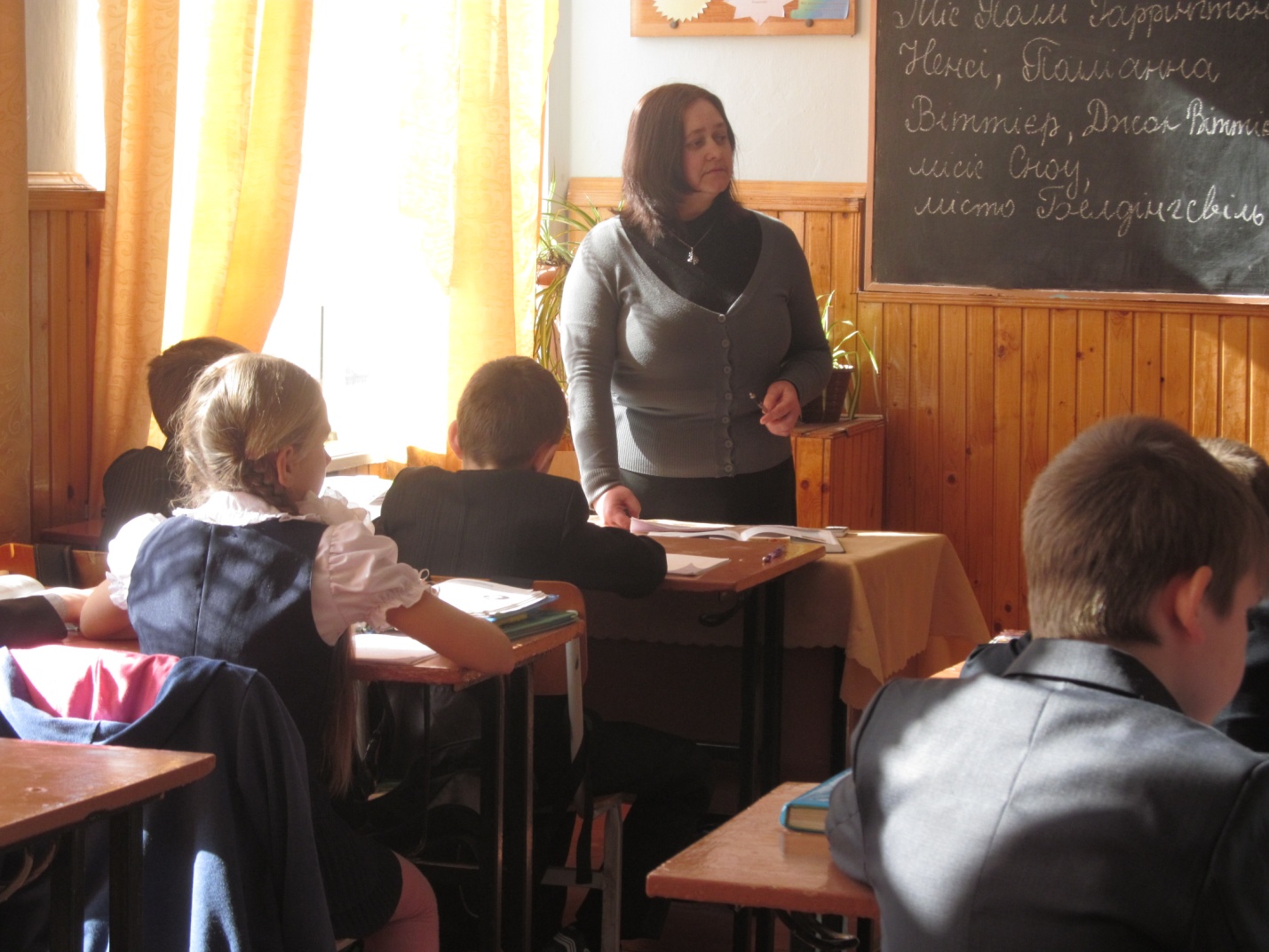 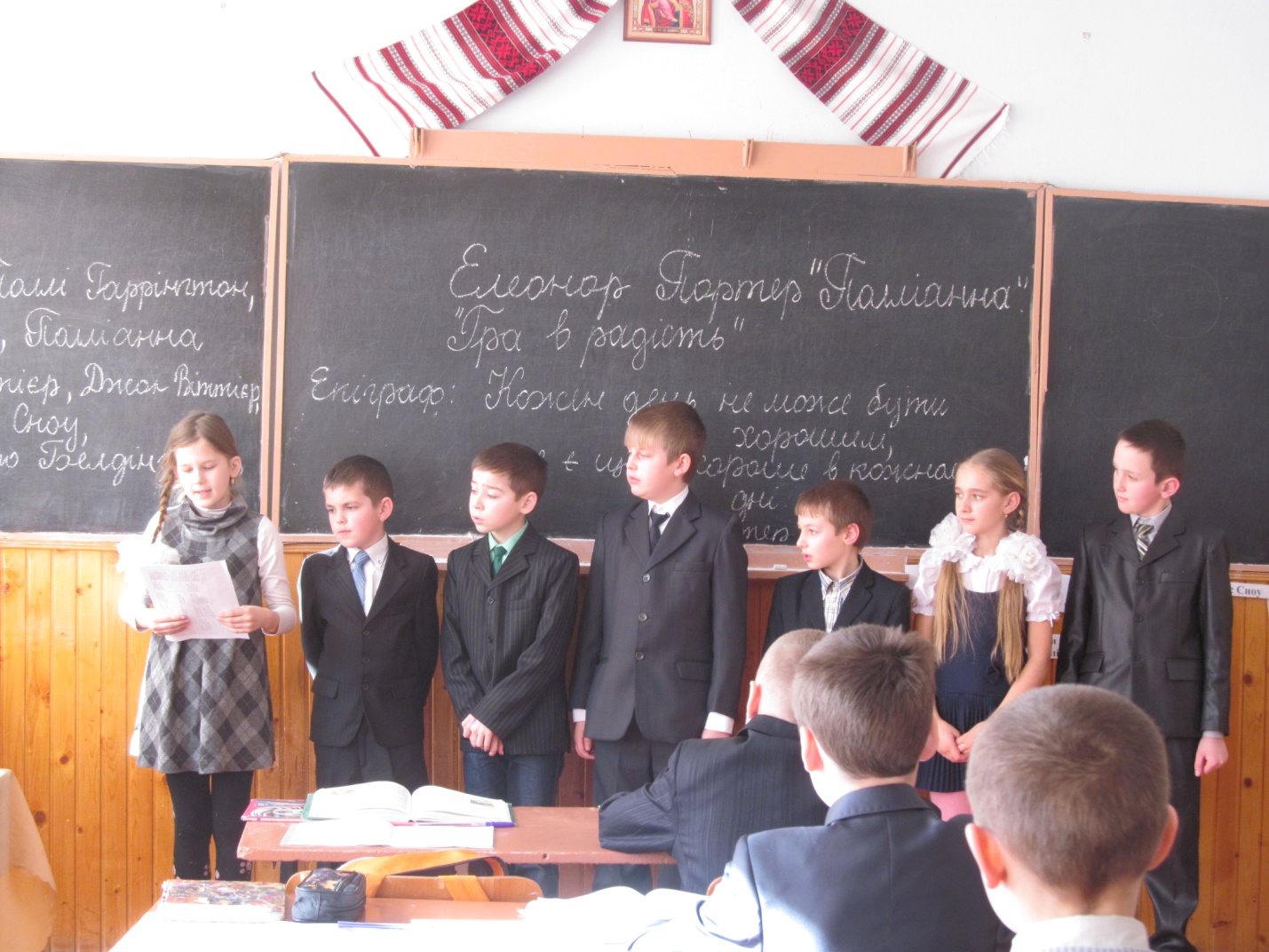 